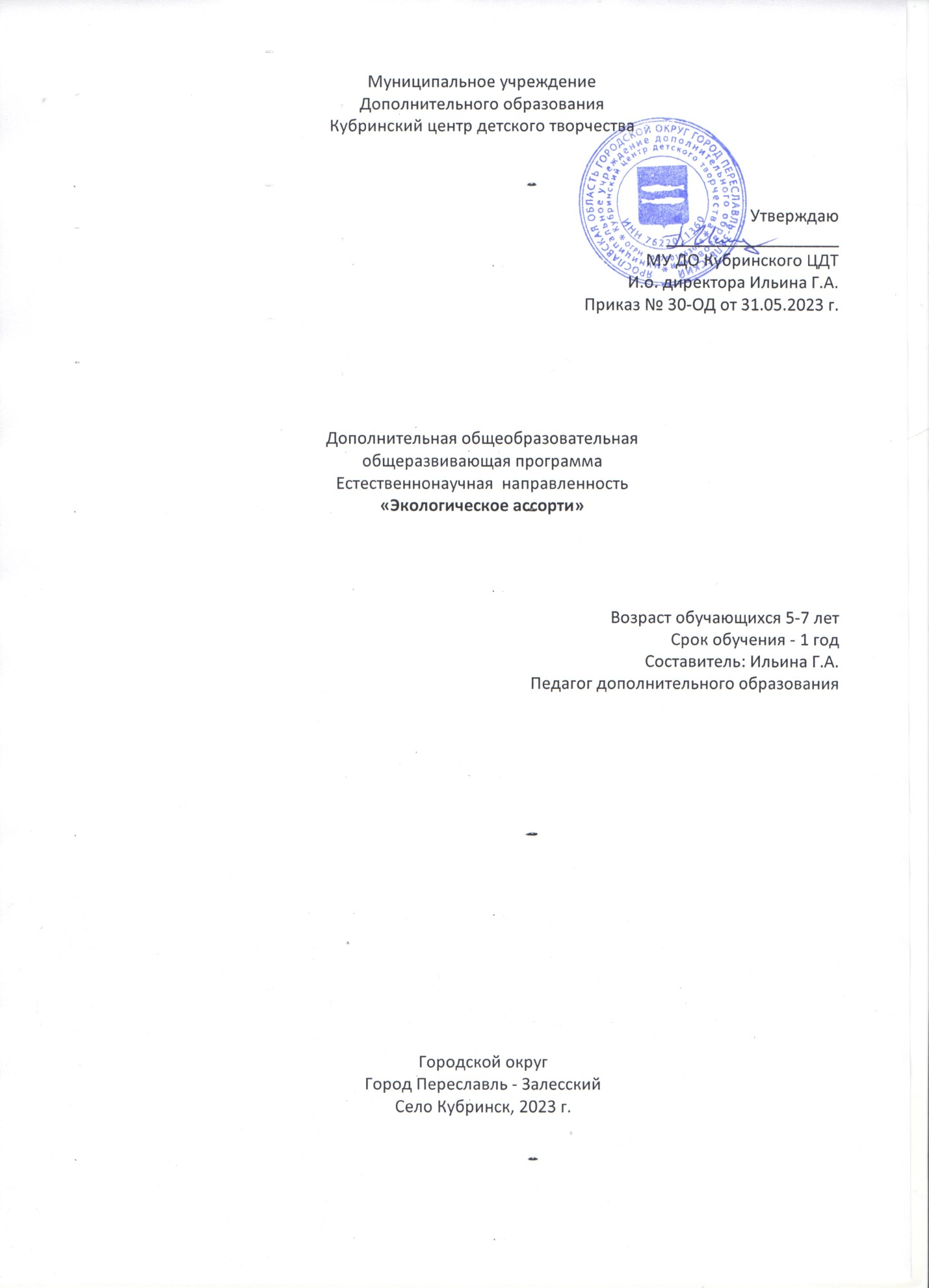                                                    Пояснительная запискаИзвестно, что природа, природные объекты воздействуют на все органы чувств человека, делают его добрее, мягче, оказывают психотерапевтическое действие. О значении общения школьников с природой писали многие педагоги, психологи, учёные.А.С.Макаренко и В.А. Сухомлинский не мыслили себе педагогического процесса вне природы, трудовых, нравственных и эстетических взаимодействий с ней. В.А.Сухомлинский писал: “Я стремился к тому, чтобы все годы детства окружающий мир, природа постоянно питали сознание обучающихся яркими образами, картинами, восприятиями, представлениями. Чтобы чтение “Книги природы” было началом активного мышления, теоретического познания мира, началом системы научных знаний”.Взаимодействие людей с животными, растениями не только способствует гармонизации межличностных отношений, но также является дополнительным каналом взаимодействия личности с окружающим миром. Поэтому взаимодействие с природой можно рассматривать как форму психологической и социальной реабилитации школьника.Общение с природой способствует эстетическому развитию личности, удовлетворяет её потребности в познании, общении и самореализации.Близкое знакомство с объектами природы, изучение законов природы в действии, установление причинно-следственных связей в естественных условиях формирует у обучающихся интересы, склонности, что играет существенную роль и в профессиональной ориентации обучающихся. Понятно, что формировать эти интересы необходимо и возможно с дошкольного и младшего школьного возраста. Изучение удивительного мира природы, с одной стороны отвечает интересам и склонностям детей, с другой - даёт базу для дальнейшего развития этих интересов.Программа предполагает возможности обучения детей с ограниченными возможностями здоровья (ОВЗ) в составе общей группы с нозологиями:  слабовидящие, нарушение речи, нарушение опорно-двигательного аппарата, нарушение эндокринной системы. Дополнительное образование даёт ребёнку с ограниченными возможностями здоровья возможность выбора своего индивидуального образовательного пути, увеличивает пространство, в котором может развиваться личность ребёнка, обеспечивает ему «ситуацию успеха». Знания и умения, полученные в системе дополнительного образования, могут в дальнейшей жизни таких детей быть не только досугом, но и способствовать профессиональному самоопределению. Кроме того, дополнительное образование позволяет не только «особым» детям почувствовать себя полноценными членами общества, но и учит обычных детей сочувствовать, думать о другом человеке, помогать ему, видеть в нем равноценного и равноправного партнера».Предлагаемая программа относится к образовательной области “естествознание”, содержание её имеет естественнонаучную направленность. Образовательная программа адресована детям 5-7 лет. Набор в группу свободный, осуществляется по принципу добровольности. Набор  обучающихся   с  ОВЗ  в  группу  производится  по  их  желанию  без предварительного конкурсного отбора, с учетом рекомендаций психолого-медико-педагогической комиссии, максимальное количество обучающихся с ОВЗ в группе –3 человекаСрок реализации программы - 1 год (36 учебных недель).Образовательная программа «Экологическое ассорти» представлена учебно-тематическим планом,  на 144 часа.Наполняемость группы – от 13 до 18 человек.Программа направлена на формирование и развитие  интереса младших школьников к природе, даёт им первоначальные представления о способах изучения и исследования природы.Главная особенность освоения содержания программы - применение игровых форм, творческих практических заданий, освоение детьми  элементарными способами естественнонаучного познания природы, которые помогают осмыслить полученные знания о растениях, животных, взаимосвязях в природе. Все предлагаемые  практические задания разработаны с опорой на познавательный интерес.I год обучения.Содержание программы для детей 1 года обучения направлено на знакомство со свойствами живых и неживых организмов, многообразием растений и животных, явлениями природы. Формирование представлений об использовании органов чувств  для исследования окружающего мира.Приобретение умений и навыков работы с лупой и биноклем, использование при исследовании природных объектов своих органов чувств, постановки простейших  опытов по размножению и выращиванию растений, участие в природоохранных акциях, выполнение практических работ способствует проявлению  и развитию познавательного интереса обучающихся, их познавательной активности. Участие в командных играх, викторинах, подготовка и участие в коллективных творческих делах способствует приобретению опыта социального общения.Цель:Развитие ребёнка, его познавательных интересов средствами природы.Задачи:предметные:формировать, углублять и расширять знания о природе, природных явлениях и взаимосвязях;формировать умения и навыки по овладению обучающимися доступными способами естественнонаучного познания природных объектов;метопредметные:организовать свободное общение через включение в общую деятельность;способствовать формированию навыков поведения в природе на основе осознанного бережного отношения к ней;личностные:способствовать созданию “ситуации успеха” путём демонстрации и поддержки достижений обучающихся в разнообразных видах деятельности, созданию атмосферы взаимопонимания и поддержки.Коррекционные (для детей с ОВЗ):-развитие на доступном уровне программных умений и навыков; создание условий для реализации приобретенных знаний, умений и навыков;-развитие опыта неформального общения с учетом расширения рамок взаимодействия с социумом;-развитие внимания, воображения, памяти, наглядно-образного мышления;-коррекция и развитие произвольного поведения, эмоциональной сферы, познавательных процессов;-развитие доброжелательного отношения к окружающим, позитивного отношения к себе, веры в себя, в свои возможности.Задачи изменяются в их сочетании, степени сложности, объёме для разных категорий обучающихся.Педагог решает также задачи по сохранению здоровья через инструктаж по технике безопасности и использование здоровьесберегающих технологий обучения, введение упражнений на снижение напряжения с мышц спины, глаз.Организация образовательного процесса.Образовательный процесс организуется согласно образовательной программе.В основу организации образовательного процесса положены следующие  принципы:максимального использования развивающего и воспитывающего потенциала содержания образования;разнообразия организационных форм и методов педагогической деятельности;построение образовательного процесса на здоровьесохраняющем режиме;поддержки позитивного эмоционального фона на занятиях;стимулирования познавательной и творческой активности ребёнка.                                          Ожидаемые результаты.К концу обучения по программе «Экологическое ассорти» обучающиеся будут Знать:- создание атмосферы взаимопонимания и поддержки.- природные явления и их взаимосвязь.- правила поведения на природе на основе осознанного бережного отношения к ней.Уметь: - доступные способы естественнонаучного познания природных объектов; - организовывать свободное общение через включение в общую деятельность.Ожидаемые результаты коррекционной работы. В соответствие с коррекционными задачами и нозологией:-Положительная динамика коммуникативной активности с использованием сформированных средств общения, обогащение словаря;- Обогащение позитивного осмысленного опыта взаимодействия и общения со сверстниками в детском коллективе, присвоение социальных этических норм, в том числе общего и речевого этикета общения со сверстниками;- Стабилизация эмоционального состояния, использование элементарных способов контроля своих эмоций, снижение числа случаев нарушения установленных правил поведения.                                      Календарный  учебный график.Педагогические технологии реализации программыПри реализации программы используются технологии, адекватные целям и задачам.Занятия по программе «Экологическое ассорти» даёт ребёнку возможность получения новой ещё неизвестной ему информации, расширяет его кругозор, способствует накоплению опыта социального общения, познавательной, коммуникативной природоохранной, исследовательской, опытнической деятельности. Позволяет направить неуёмную энергию младших школьников на развитие познавательного интереса.Содержание образовательной программы и реализующие её педагогические технологии ориентированы на зону ближайшего развития обучающихся. В этой связи принципиально важным является педагогическая диагностика некоторых личностных особенностей детей (коммуникативных склонностей, познавательных способностей, интересов, отношением к природе, кругозора, активности в разнообразных видах деятельности и др.), обученности (уровня знаний, умений, навыков поведения в природе, навыков опыта творческой деятельности).Полученные данные становятся основой для осуществления дифференцированного и индивидуального подхода в организации образовательного процесса.При этом оценивание успеха обучающегося производится только как сравнение каждой конкретной личности с самой собой.Педагогические технологии направлены на то, чтобы в ходе занятий у детей возникало чувство удивления, увлечённости, неожиданного открытия. Это способствует появлению познавательной активности и интереса. Через участие в коллективной творческой деятельности, праздниках, играх, викторинах, конкурсах дети приобретают опыт социального общения, проявляют коммуникативные умения.Благодаря проводимым экскурсиям в природу, выполнению творческих заданий, постановке элементарных опытов, исследований, работе с природным материалом дети получают возможность попробовать себя в разных видах деятельности: трудовой, познавательной, природоохранной, опытнической, исследовательской.Обучающиеся имеют возможность творческого самовыражения при выполнении творческих практических заданий, так как им представляется право выбора заданий в рамках изучаемого содержания и способов их выполнения.При информационно-рецептивных методах обучения информация передаётся от педагога к детям в виде рассказа, сообщения, объяснения с применением наглядных средств (таблиц, картин, схем и т.д.).Информационно-рецептивные методы применяются при изучении самого разного материала и предшествуют репродуктивным.Эвристические методы обучения основаны  на беседах, диалогах. Беседа состоит из серии взаимосвязанных вопросов, каждый их которых служит шагом на пути к решению проблемы и требует от обучающихся не только воспроизведения своих знаний, но и осуществления небольшого поиска.Методика проведения занятий предполагает постоянное создание ситуации успешности, удовлетворения, радости от преодоления возникших трудностей в освоении изучаемого материала и выполнении творческих работ. Этому способствуют поощрение, создание положительной мотивации, выставки работ.Поддержанию интереса к занятиям служат разнообразные игры, викторины, конкурсы. На занятиях широко используются наглядные пособия, дидактические игры, материалы, методические разработки занятий, таблицы, схемы, приборы и т.д.В рамках образовательной программы предполагается участие детей в праздниках и конкурсах МУ ДО Кубринского ЦДТ.Результаты образовательного процесса и их диагностика.Результатом реализации образовательной программы являются изменения в интеллектуальной, эмоционально-волевой, действенно-практической и сфере здоровья обучающихся.Изменения в интеллектуальной сфере характеризуются:- усвоением знаний, предусмотренных программой;- расширением кругозора;- проявлением и развитием познавательных интересов.Изменения в эмоционально-волевой сфере характеризуются:- приобретением опыта социального взаимодействия через включение в общую деятельность;- формированием осознанного бережного отношения к природе.Изменения в действенно-практической сфере характеризуются:- овладением обучающимися доступными способами естественнонаучного познания природных объектов;- формированием навыков поведения в природе;- участием в разнообразных видах деятельности.Изменения в сфере здоровья характеризуются:- знанием и соблюдением техники безопасности во время занятий;- осознанием детьми важности сохранять своё здоровье;- овладением здоровье сберегающими технологиями.Диагностика успешности освоения программы осуществляется через анализ данных, полученных в результате наблюдений за деятельностью детей в различных ситуациях: занятиях разного типа, праздниках, во время экскурсий, игр, выполнения творческих заданий, в общении педагога с детьми, ведения дневника педагогических наблюдений и журнала учёта.Важным элементом диагностики выступает анализ поведения, взаимоотношений со сверстниками, творческой деятельности на занятиях на основе наблюдений и бесед.Отслеживание уровня освоения детьми материала осуществляется на основе анализа контрольных ответов по изучаемым темам, материалов наблюдения за применением освоенных навыков восприятия с помощью органов чувств для изучения различных природных объектов, правильностью выполнения творческих заданий, степенью самостоятельности при их выполнении, по результатам участия в играх, викторинах.Результатом учебной деятельности является также участие в организуемых выставках, праздниках.                            Учебно-тематический план программы.Введение.      Обязательный компонент.1.1. Знакомство детей с Детским эколого-биологическим центром, его историей. Экскурсия по Центру. Знакомство детей друг с другом. Игры на знакомство. Знакомство с планом работы объединения.1.2. Проведение игр на знакомство. Правила техники безопасности в игровой форме. Тестирование детей.Природа вокруг нас.    Обязательный компонент.Теоретический блок:2.1. Загадочный и удивительный мир природы. Игра “Живое - неживое”. Компоненты природы. Коллективная работа “Разноцветная книга природы”.Практический блок:2.2. Подготовка к празднику “Мы и природа”. Изготовление поделок из природного материала. Оформление  выставки совместно с детьми.2.3. Проведение праздника “Мы и природа”, участие принимают все дети. Приглашаются родители.2.4. Экскурсия в природу “Этот загадочный мир природы”. Игра “Мы - инопланетяне” - с выполнением заданий, индивидуальных и групповых.Как мы можем изучать природу.  Обязательный компонент.Теоретический блок:3.1. Наши помощники - органы чувств. Как мы можем изучать природу с помощью органов чувств: зрения, слуха, вкуса, обоняния, осязания. Игра “Разведчики и сторожа”.3.2. Наши органы зрения. Как устроен глаз. Почему мы видим. У кого какие глаза. Игры “Листопад”, “Опиши, что ты видел”.3.3. Какие признаки предметов мы можем воспринимать с помощью зрения: краски, формы, размеры. Игры “Попробуй разделить”, “Попробуй объединить”.3.4. Органы слуха. Как устроены органы слуха. Почему мы слышим. Игры “Попробуй различить”, “Прислушайся к тишине”.3.5. Какую информацию о природе мы можем получить с помощью органов слуха: звуки, шорохи. Игры “Угадай, кто это”, “Угадай, что это”.3.6. Орган вкуса - язык. Как устроен орган вкуса. Почему мы различаем солёное, сладкое, кислое и горькое. Игра “Угадай на вкус”.3.7. Какую информацию о природе мы можем получить с помощью органа вкуса. Игра “Угадай, что это”.3.8. Орган обоняния - нос. Как устроен орган обоняния. Почему мы чувствуем запахи. Игры “Различи запахи”, “Хоровод ароматов”.3.9. Какую информацию о природе мы можем получить с помощью органа обоняния: запах. Игра “Угадай, что это”.3.10. Органы осязания - руки и кожа. Как устроен орган осязания. Почему мы чувствуем тепло, холод, гладкую и шершавую поверхность. Игра “Горячо - холодно”.3.11. Какую информацию о природе мы можем получить с помощью органа осязания: состояние тепла (жидкое, горячее, холодное), форму, состояние поверхности. Игры “Вообразилия”, “Что это может быть”.Практический блок:3.12. Итоговое занятие. Игра - сказка “Мы великие исследователи”. Диагностика, тестирование. В ходе игры дети, путешествуя по станциям, исследуют различные природные объекты с помощью органов чувств. Практическая работа в ходе игры.3.13. Изучение природы с помощью приборов: лупы, бинокля, микроскопа. Знакомство с устройством лупы. Как впервые научились делать увеличительные стёкла. Зачем нужна лупа. Практическая работа: рассматривание живых объектов  с помощью лупы и без неё. Сравнение.3.14. Знакомство с устройством бинокля. Когда человеку необходимо пользоваться биноклем. Практическая работа: рассматривание предметов с помощью бинокля. Игра “Кто лучше и правильнее”.3.15. Экскурсия в природу “Мои первые исследования”. Практическая работа в микрогруппах по заданию с использованием лупы и бинокля.3.16. Экскурсия в природу “Умеешь ли ты наблюдать”. Практическая работа выполнение фенологических наблюдений. Работа детей в парах с использованием биноклей и луп.3.17. Итоговое занятие. Практическая работа в форме игры “И увидел, и услышал, и почувствовал”.Дополнительный компонент.Теоретический блок:Заболевания глаз. Причины заболевания глаз. Охрана зрения. Что нужно делать, чтобы сохранить хорошее зрение.Какие бывают глаза у животных. Какие животные лучше всех видят. Заболевания органов слуха. Причины заболевания. Что нужно делать, чтобы не простудиться.Какие бывают органы слуха у животных.  Какое животное лучше всех слышит. Слышат ли растения.Какие органы вкуса у животных. У кого где язык находится.Какие бывают органы обоняния у животных. Зачем животным различать запахи.Заболевания органов обоняния. Причины заболевания. Что такое инфекция. Как можно защитить себя от инфекции.Способны ли осязать животные. Где находятся их органы осязания.Практический блок:Практическая работа: как ухаживать за своей кожей. Оказание первой помощи при ожогах, обморожениях, ушибах и порезах.Практическая работа: знакомство с устройством микроскопа. История изобретения микроскопа. Для чего нужен микроскоп. Рассматривания клеток кожицы лука под микроскопом.Удивительное в мире животных.   Обязательный компонент.Теоретический блок:4.1. Многообразие растений. Рекордсмены в мире растений. Растительная книга рекордов Гиннеса. Какие бывают растения. Игра “Попробуй разделить на группы”.4.2. Насекомоядные растения. Почему растения называют хищниками. Почему растения едят насекомых. Росянка, пузырчатка. Зарисовывание в тетради. Воображаемое путешествие в Америку. Венерина мухоловка, непентес. Игра “Вообразилия”.4.3. Лекарственные растения. Аптекарский огород. Игра “Угадайка” с использованием органов чувств.4.4. Съедобные растения. Воображаемое путешествие в страну Легумию. Откуда “пришли” к нам на огород овощи. Игра “съедобное - несъедобное” с использованием органов чувств.4.5. Ядовитые растения: вороний глаз, ландыш, лютик едкий, мох ядовитый. Воображаемое путешествие в лесную чащу. Игра “съедобное - несъедобное”.4.6. Красильные и прядильные растения. История их использования.4.7. Растения - приборы и индикаторы. Как по растениям определить время суток. Как по растениям можно предсказать погоду. Растения - рудознак.4.8. Редкие и охраняемые растения Ярославской области. Охрана растений.Практический блок:4.9. Практическая работа: приготовление лекарственного чая и настоя. Игра «Попробуй угадай» - использование органов чувств при употреблении чая и настоя. Чаепитие.4.10. Практическая работа:  окрашивание тканей с использованием красильных растений.4.11. Практическая работа: коллективное составление проекта клумбы “Цветочные часы”.4.12.. Польза растений ни с чем не сравнима. Что дают  наши растения. Практическая работа: составление плана - схемы “Что дают наши растения”.4.13. Итоговое занятие. Коллективная игра “Робинзонада” с выполнением практических заданий.Дополнительный компонент.Теоретический блок:Правила и сроки заготовка лекарственных растений. Хранение лекарственных растений.Паразитирующие растения.Экзотические растения и их плоды.Растения - переселенцы.Роль растений в развитии письменности.Растения и фольклор.Эти удивительные животные.  Обязательный компонент.Теоретический блок:5.1. Многообразие животных. Группы животных: черви, моллюски, простейшие, насекомые, рыбы, земноводные, пресмыкающиеся, птицы, млекопитающие. Игры “Раздели на группы”, “Найди общее”, “Объедини”.5.2. Мир в капле воды. Самые маленькие животные. Знакомство с простейшими.5.3. Черви. Дождевой червь. Удивительные способности дождевого червя. Как черви передвигаются.5.4. Воображаемое путешествие в подводный мир. Животные, которые прячутся в раковину. Моллюски.5.5. Кто такие членистоногие. Удивительный мир насекомых. Вредные и полезные насекомые.5.6. Воображаемое путешествие в подводный мир. Удивительные рыбы: акулы, пираньи, латимерия. Викторина “Знаешь ли ты рыб”.5.7. Воображаемое путешествие в подводный мир. Удивительные животные моря: морские ежи, звёзды, актинии, медузы, кораллы. Конкурс рисунков “Подводное царство”.5.8. Земноводные. Почему земноводные могут жить в воде и на земле. Разнообразие земноводных. Игра “Угадайка”.5.9. Пресмыкающиеся - потомки динозавров. Почему плачут крокодилы. Черепахи. Ядовитые змеи. Как отличить ужа от гадюки.5.10. Птицы. Многообразие птиц. Особенности строения птиц, позволяющие им летать.5.11. Удивительные строители - птицы, Птичьи гнёзда. Игра “Найди птице её дом” “Угадай птицу по голосу”.5.12. Многообразие млекопитающих. Удивительное в обычном. Семь чудес одного бобра. Удивительные млекопитающие. Гиганты и пигмеи  среди млекопитающих.5.13. Редкие и охраняемые животные Ярославской области.5.14. Итоговое занятие. Игра по станциям “Эти удивительные животные”.Практический блок:5.15. Практическая работа: рассматривание дождевого червя с помощью лупы.5.16. Практическая работа: рассматривание раковин моллюсков: беззубки, прудовика, катушки с помощью лупы. Зарисовывание раковин.5.17. Практическая работа: рассматривание коллекции насекомых с помощью лупы.5.18. Практическая работа: рассматривание ужа и гадюки (влажные препараты). Нахождение отличий.5.19. Практическая работа: рассматривание пера птицы с помощью лупы.5.20. Практическая работа: фенологические наблюдения  за птицами. Работа детей в парах по заданию.5.21. Практическая работа: придумывание кроссворда на тему “Морские млекопитающие”.Дополнительный компонент.Теоретический блок:Путешествие в паутинное царство.Зодчество насекомых.Что такое энтомопарк. Энтомопарк в Японии (страна стрекоз).Рабство в мире насекомых.Как животные строят.Животные играют в прятки.Для чего нужны зоопарки. Где находится птичий зоопарк.Как удалось спасти зубра.Удивительные явления в природе.   Обязательный компонент.Теоретический блок:6.1. Почему листья меняют свою окраску. Листопад. Игры “Угадай с какого дерева”, “С какой ветки детки”.6.2. Великая путешественница вода. Круговорот воды в природе. Сказка “Как капелька хотела напоить дерево”.6.3. Откуда берётся снег. Снег и снежинки. Зарисовка снежинок.6.4. Что такое сталактиты и сталагмиты. Подземные пещеры.6.5. Почему дует ветер. Что такое ветер. Теплый и холодный воздух. 6.6. Итоговое занятие. Викторина “Удивительные явления природы”.Практический блок:6.7. Практическая работа: составление гербария осенних листьев.6.8. Практическая работа: постановка опыта круговорота воды в природе.6.9. Практическая работа: изучение свойств воды: испарение, кипение, замерзание, растворимость.6.10. Практическая работа: изучение свойств снега. Изучение свойств льда. Почему нельзя есть снег.6.11. Практическая работа: изучение свойств воздуха.Дополнительный компонент.Теоретические блок:Ядовитые дожди и таящие снега и льды.Биологический вулкан.Тайна зелёного листа.Землетрясения и извержения вулканов.Это я умею сам.   Обязательный компонент.    Теоретический блок:7.1. Размножение комнатных растений черенками: стеблевыми и листовыми.7.2. Размножение комнатных и других цветковых растений семенами. Подготовка семян к посеву. Что нужно семенам для прорастания.7.3. Что едят птицы.Практический блок:7.4. Практическая работа: Размножение комнатных растений7.5. Практическая работа:  постановка опытов по условиям прорастания семян.7.6. Практическая работа: подготовка земли и посадочных ящиков к посеву, посев семян цветочных растений в ящики с целью получения рассады.7.7. Практическая работа: подготовка растений к выгонке (лук, ландыш, тюльпаны, нарциссы).7.8. Практическая работа: изготовление простейших кормушек для птиц и их развешивание.7.9. Практическая работа: приготовление смесей для птиц, подкормка. Игра “Птичья столовая”.7.10. Стоит ли трогать растение без надобности.  Практическая работа: постановка опыта по 	влиянию потрагивания листьев растений на их рост. Проведение наблюдений. Сравнение 	результатов. Выводы.7.11. Практическая работа: пикировка овощной и цветочной рассады.7.12.. Итоговое занятие. Игра “Путешествие по станциям” с выполнением практических заданий.Дополнительный компонент.Практический блок:Практическая работа: выяснение влияния некоторых веществ на скорость прорастания семян растений. Наблюдения, выводы.Практическая работа: посев семян в открытый грунт.Практическая работа: высадка цветочной и овощной рассады в открытый грунт.Практическая работа: влияние газообразных выделений растений на прорастание семян. Проведение наблюдений, сравнение результатов. Выводы.Практическая работа: наблюдение явления фототропизма у растений. Проведение наблюдений, сравнение результатов. Выводы. В дружбе с природой.  Обязательный компонент.Теоретический блок:8.1. Подготовка и проведение Дня биоразнообразия.8.2. Подготовка и проведение Дня Воды.8.3. Подготовка и проведение Дня Птиц.8.4. Подготовка и проведение Дня Земли.                                                СодержаниеПри отборе содержания программы учитывались следующие принципы:соответствие современному пониманию содержания образования;доступности обучающимся;учёта развивающего и воспитывающего потенциала содержания;наглядности;научности и интегративности;учёт интересов и особенностей детей;опережающего обучения.Программа включает в себя не только занимательный материал, позволяющий обучающимся получить знания о растениях, животных, явлениях и взаимосвязях в природе, но и подтвердить свои знания на практике, в результате проведения наблюдений, постановки опытов и экспериментов.Содержание программы представлено тематическими модулями, включающими знания из следующих предметных областей: ботанике, зоологии, экологии.Каждый тематический модуль содержит инвариативную часть - компонент (обязателен для полного освоения программы) и вариативную часть - дополнительный компонент (служит для расширения и углубления знаний и умений обучающихся по конкретной теме, включается в программу по желанию детей).Обязательный и дополнительный компоненты состоят из теоретического и практического блоков. Теоретический блок включает цикл занятий, на которых дети получают новые знания по конкретной теме, практический блок - практические занятия, экскурсии, позволяющие ребёнку использовать полученные знания по данной теме.Дополнительный материал может быть также предложен детям в виде списка литературы для самостоятельного ознакомления.Последовательность тематических модулей, представленных в учебно-тематическом плане очень условна.Темы из разных модулей могут сочетаться в одном занятии или другой организационной форме или чередоваться.Допускается введение других модулей для решения проблем конкретного контингента, а также изменения - расширения или сужение тематики в одном модуле.Степень сложности, выбор отдельных форм, темпы освоения материала могут быть различными.Методическое обеспечение программы включает:Карточки с изображением насекомоядных, лекарственных, съедобных, ядовитых, красильных, прядильных, редких и охраняемых растений Ярославской области, растений приборов и индикаторов;карточки с изображением различных групп животных: простейших, червей, моллюсков, насекомых, рыб, земноводных, пресмыкающихся, птиц, млекопитающих;коллекции вредных и полезных насекомых, птичьих гнёзд, листьев древесных растений, комнатных растений, птичьего корма и др.;аудиокассеты с записью музыки для релаксации;аудиокассеты с записью голосов птиц;методические  разработки занятий, праздников, экскурсий;описание игр;тематические подборки материалов к темам;анкеты;тесты;практические работы и задания;журналы, книги по профилю кружка;методические материалы по диагностике уровня освоения образовательной программы.Материально-техническое обеспечениеПомещение для занятий должно быть светлым, просторным, оборудованное доской, столами, стульями, шкафом для хранения пособий, журналов, книг, методического фонда, инструментов и материалов.Для занятий необходимы следующие материалы и инструменты: ножницы, клей ПВА, тетради, цветная бумага;карандаши, линейки, ватман; модели уха и глаза;лупы;влажные препараты;биогруппы птиц;перья птиц, раковины моллюсков;совки;ящики для цветов;семена цветочных и овощных культур;удобрения;лейки;методическое обеспечение;                        Контрольно-измерительные материалы                           Мониторинг образовательных результатовОтслеживание уровня освоения детьми материала осуществляется на основе анализа контрольных ответов по изучаемым темам, материалов наблюдения за применением освоенных навыков восприятия с помощью органов чувств для изучения различных природных объектов, правильностью выполнения творческих заданий, степенью самостоятельности при их выполнении, по результатам участия в играх, викторинах.Результатом учебной деятельности является также участие в организуемых выставках, праздниках.1. Система оценки, контроля и учёта знаний, умений и навыков обучающихся                                          2. Система оценки, контроля, учёта развития обучающихся.   3. Система оценки, контроля, учёта и воспитания обучающихся.Уровни обученности.При освоении содержания каждой ступени обучающимся предлагается выполнение разноуровневых творческих практических заданий, что предполагает достижение нескольких уровней. Освоив обязательный компонент содержания программы, дети могут достичь трёх уровней результата:Средний  - средний, базовый результат - полное освоение содержания обязательного компонента. Выполнение творческого задания на уровне репродукции.Хорошист 	 при полном освоении содержания обязательного компонента, способен выполнять творческие практические задания сложного уровня.Отличник - при полном освоении содержания обязательного компонента, освоил содержание некоторых тем дополнительного компонента самостоятельно. Проявляет творческую активность при выполнении практических заданий сложного уровня.Список литературы.Акимушкин И. Причуды природы. - М.: Мысль, 1981.Акимушкин И. С вечера до утра. - М., 1995.Аким Я. Где ты ходишь, осень? - М., 1993.Александрова В. Растения - хищники. - Л.: Детская литература, 1972.Андреас Пиль. Всё обо всём. Моё тело. - М.: Астрель АСТ, 2001.Аракчеев Ю. и др. Кто они такие:  - М.: Малыш, 1989.Бианки В. Лесная газета на каждый год. - М., 1986.Бианки В. Рыбий дом. - М.: Детская литература, 1975.Бианки В. Чей нос лучше? - М.: Детская литература, 1978. Бианки В. Как муравьишка домой спешил. - М.: Детская литература, 1978. Гумилевская М. Почему так бывает. - М.: Детская литература, 1968. Дитрих А, Юрмин Г., Кошурникова Р. Почемучка. - М., Педагогика - Пресс, 1992. Дмитриев Ю. Здравствуй, белка! Как живёшь, крокодил? - М.: Детская литература, 1986. Дмитриев Ю. Хоровод лепестков. - М.: Детская литература, 1975. Дорохов А. Про тебя самого. М.: Детская литература, 1989. Зотов В.В. Лесная мозаика. - М.: Просвещение, 1993. Козлов М. Не просто букашки. - Спб: Гидрометеоиздат, 1994. Карабельников В.А. Краски природы. - М.: Просвещение, 1989. Мир вокруг нас. Атлас для детей. - М.: ГУГК, 1980. Надеждина П. Вокруг света по стране Лягушии. - М.: Детская литература, 1994. Надеждина П. Во саду ли в огороде. М.: Детская литература, 1991. Никифорова О. Цветочные часы. - М.: Малыш, 1974. Ротенберг. Расти здоровым. Детская энциклопедия здоровья. Перевод с анг.-М.: Физкультура и спорт, 1993. Рыжова П. Необыкновенная энциклопедия, или в гости к опасным растениям. - Сыктывкар. Коми книжное изд-во, 1989. Романова Н. Как я сделала открытие. - М.: Детская литература, 1987. Семёнова И.И. Учусь быть здоровым, или как стать Неболейкой. - М.: Педагогика, 1989. Юдин Г. Главное чудо света. М.: Педагогика, 1991Перечень нормативно-правовых документов Федеральный уровень1.Федеральный закон от 29 декабря 2012 г. № 273-ФЗ «Об образовании в Российской Федерации». 2. Указ Президента Российской Федерации от 7 мая 2018 г. № 204 «О национальных целях и стратегических задачах развития Российской Федерации на период до 2024 года». 3. Указ Президента Российской Федерации от 29 мая 2017 г. № 240 «Об объявлении в Российской Федерации Десятилетия детства». 4. Распоряжение Правительства Российской Федерации от 6 июля 2018 г. N 1375, об утверждении Плана основных мероприятий до 2020 года, проводимых в рамках Десятилетия детства. 5. План основных мероприятий до 2020 года, проводимых в рамках Десятилетия детства, утвержденный распоряжением Правительства РФ от 6 июля 2018 г. № 1375-р. 6. Приказ Министерства просвещения Российской Федерации от 27.07.2022 № 629 "Об утверждении Порядка организации и осуществления образовательной деятельности по дополнительным общеобразовательным программам".7. Приказ Федеральной службы по надзору в сфере образования и науки РФ от 14 августа 2020 г. N 831 "Об утверждении Требований к структуре официального сайта образовательной организации в информационно-телекоммуникационной сети "Интернет" и формату представления информации". 8. Приказ Mинздравсоцразвития России от 26 августа 2010 г. N 761н "Об утверждении Единого квалификационного справочника должностей руководителей, специалистов и служащих, раздел «Квалификационные характеристики должностей работников образования». 9. Приказ Министерства труда и социальной защиты Российской Федерации от 5 мая 2018 г. N 298 н «Об утверждении профессионального стандарта "Педагог дополнительного образования детей и взрослых». 10. Стратегия инновационного развития Российской Федерации на период до 2020 года, утвержденная Распоряжением Правительства Российской Федерации от 8 декабря 2011 г. № 2227-р. 11. Концепция развития дополнительного образования детей до 2030 года, утвержденная Распоряжением Правительства Российской Федерации от 31 марта 2022 г. № 678-р. 12. Стратегия развития воспитания в Российской Федерации на период до 2025 года, утвержденная Распоряжением Правительства Российской Федерации от 29 мая 2015 г. № 996-р. 13. Концепция общенациональной системы выявления и развития молодых талантов на 2015-2020 годы (утверждена Президентом Российской Федерации 3 апреля 2012 г. № Пр-827) и комплекс мер по ее реализации (утвержден Правительством Российской Федерации 27 мая 2015 г. № 3274пП8). 14. Государственная программа Российской Федерации «Развитие образования», утвержденной Постановлением Правительства Российской Федерации от 26 декабря 2017 года № 1642. 16. Национальный проект «Образование», утвержденный на заседании президиума Совета при Президенте Российской Федерации по стратегическому развитию и национальным проектам (протокол от 24 декабря 2018 г. № 16). 17. Федеральный проект «Успех каждого ребенка», утвержденный президиумом Совета при Президенте Российской Федерации по стратегическому развитию и национальным проектам (протокол от 3 сентября 2018 года № 10). 18. План мероприятий по реализации федерального проекта "Учитель будущего", приложением № 1 протокола заседания проектного комитета по национальному проекту "Образование" от 07 декабря 2018 г. № 3. 19. Постановление Главного государственного санитарного врача РФ от 28 сентября 2020 г. N 28 "Об утверждении Санитарных правил 2.4.3648-20 "Санитарно-эпидемиологические требования к организациям воспитания и обучения, отдыха и оздоровления детей и молодежи".20. Методические рекомендации  Минпросвещения РФ по реализации образовательных программ начального общего,  основного общего, среднего общего образования, образовательных программ среднего профессионального образования и дополнительных общеобразовательных программ с применением электронного обучения  и дистанционных образовательных технологий21. Приказ Министерства образования и науки РФ от 23 августа 2017 г. N 816 "Об утверждении Порядка применения организациями, осуществляющими образовательную деятельность, электронного обучения, дистанционных образовательных технологий при реализации образовательных программ"22. Приказ Минпросвещения России от 03.09.2019 N 467 "Об утверждении Целевой модели развития региональных систем дополнительного образования детей" (Зарегистрировано в Минюсте России 06.12.2019 N 56722)23. ПИСЬМО МИНОБРНАУКИ РФ от 11 декабря 2006 г. N 06-1844 О ПРИМЕРНЫХ ТРЕБОВАНИЯХ К ПРОГРАММАМ ДОПОЛНИТЕЛЬНОГО ОБРАЗОВАНИЯ ДЕТЕЙ24. Письмо Минобрнауки России № 09-3242 от 18.11.2015 «О направлении информации» (вместе с «Методическими рекомендациями по проектированию дополнительных общеразвивающих программ (включая разноуровневые программы)»Региональный уровень·         Постановление Правительства Ярославской области от 06.04.2018 №235-п О создании регионального модельного центра дополнительного образования детей·         Постановление правительства № 527-п 17.07.2018 О внедрении системы персонифицированного финансирования дополнительного образования детей (Концепция персонифицированного дополнительного образования детей в Ярославской области)·         Приказ департамента образования ЯО от 27.12.2019 №47-нп Правила персонифицированного финансирования ДОД·         Методические рекомендации по реализации дополнительных общеобразовательных программ с применением электронного обучения и дистанционных образовательных технологийДата начала.Дата окончания.Количество учебных недель.Количество часов в год.Место проведенияРежим занятий.01.0931.05.        36       144Кубринский центр детского творчества.2 дня в неделю по 2 часа, с перерывом 15 минут.№п/пНазвание модуляВсего часовВ том числеВ том числетеорияпрактика1.2.3.4.5.6.7.8.Введение.Природа вокруг нас.Как мы можем изучать природу.Удивительное в мире растений.Эти удивительные животные.Удивительные явления природы.Это я умею сам.В дружбе с природой.520252534151555555445-1520203011105                                               ВСЕГО:14433111ЗнанияМетод и методикикомпонентов живой природы;способах изучения природы;о строении и назначении органов чувств;о назначении лупы, бинокля;о различных группах растений;о некоторых группах животных;о некоторых свойствах воды, снега, льда, воздуха;техники безопасности.контрольные вопросывикторинаигрытворческие заданияУмение:метод и методикаприменять освоенные навыки восприятия с помощью органов чувств для изучения различных природных объектов;пользоваться лупой и биноклем при изучении природы;проводить наблюдения;размножать комнатные растения;ставить элементарные опыты;изготавливать кормушки;заготавливать корм для птиц;ухаживать за рассадой;правильное поведение в природе;соблюдать технику безопасности.наблюдениеанализ продуктов в деятельностидидактические игрытворческие практические заданияметод и методикаПознавательный интересустойчивость интереса к занятиям;активность в образовательном процессе;успешность в освоении программы.наблюдениеанализ результатов освоения программыИндивидуальное собеседование по пройденным темам и программе в целомметод и методикиСформированность коммуникативных уменийобщение детей друг с другом;включённость детей в разнообразную деятельность;доброжелательность в отношении к другим людям: взрослым, детям.Наблюдение СоциометрияАнкетированиеТестированиеТактика взаимодействияметод и методикиСформированность ценностных ориентацийотношение к природе как ценности;отношение к своему здоровью как ценности.Наблюдение АнкетированиеТестирование